Supplementary MaterialAluminum and Amyloid-β in Familial Alzheimer’s DiseaseSupplementary Figure 1. Aluminum in brain tissue of male and female (median and IQR) donors with fAD.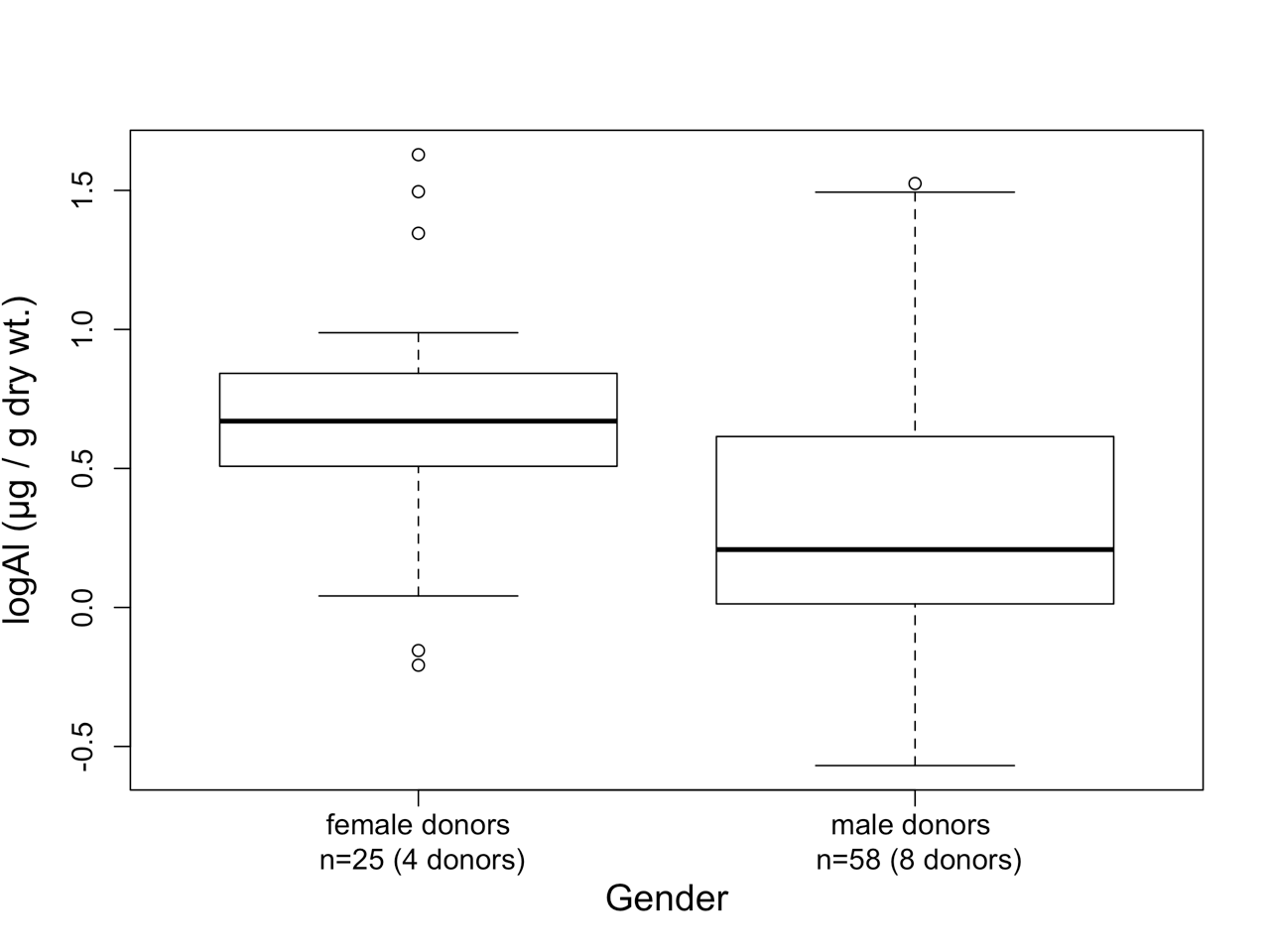 Supplementary Figure 2. Aluminum in brain tissue (median and IQR) in control donors and donors with fAD. 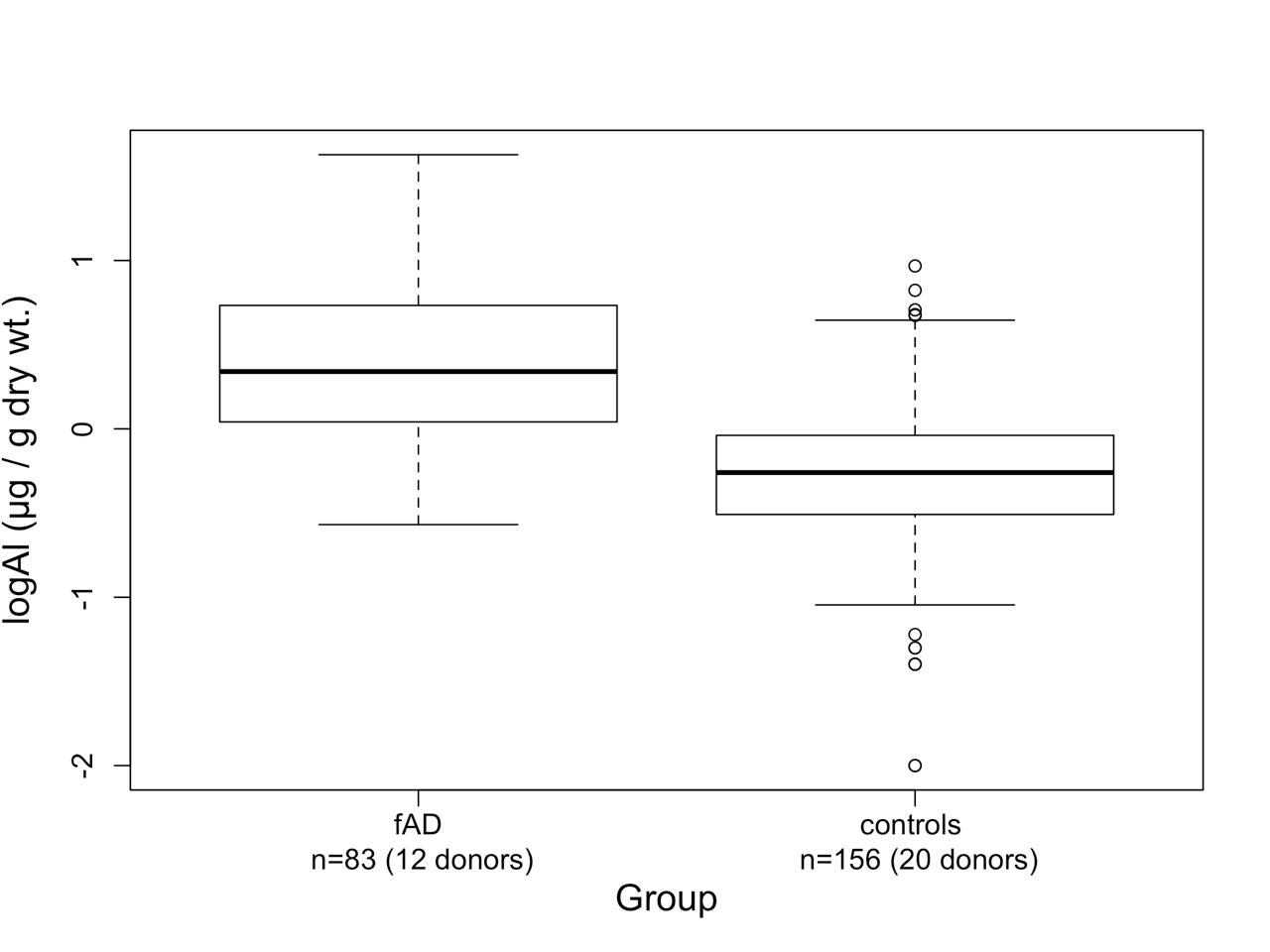 